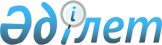 Об утверждении Правил отнесения социально значимых и (или) промышленно-инновационных проектов, реализуемых Фондом национального благосостояния или организацией, входящей в группу Фонда национального благосостояния, к низкорентабельнымПостановление Правительства Республики Казахстан от 9 ноября 2012 года № 1427.
      Сноска. Заголовок – в редакции постановления Правительства РК от 27.12.2022 № 1071 (вводится в действие по истечении десяти календарных дней после дня его первого официального опубликования).
      В соответствии с пунктом 2 статьи 15 Закона Республики Казахстан "О Фонде национального благосостояния" Правительство Республики Казахстан ПОСТАНОВЛЯЕТ:
      Сноска. Преамбула – в редакции постановления Правительства РК от 27.12.2022 № 1071 (вводится в действие по истечении десяти календарных дней после дня его первого официального опубликования).


      1. Утвердить прилагаемые Правила отнесения социально значимых и (или) промышленно-инновационных проектов, реализуемых Фондом национального благосостояния или организацией, входящей в группу Фонда национального благосостояния, к низкорентабельным.
      Сноска. Пункт 1 – в редакции постановления Правительства РК от 27.12.2022 № 1071 (вводится в действие по истечении десяти календарных дней после дня его первого официального опубликования).


      2. Настоящее постановление вводится в действие по истечении десяти календарных дней со дня первого официального опубликования. Правила отнесения социально значимых и (или) промышленно-инновационных проектов, реализуемых Фондом национального благосостояния или организацией, входящей в группу Фонда национального благосостояния, к низкорентабельным
      Сноска. Правила – в редакции постановления Правительства РК от 27.12.2022 № 1071 (вводится в действие по истечении десяти календарных дней после дня его первого официального опубликования). 
Общие положения
      1. Настоящие Правила отнесения социально значимых и (или) промышленно-инновационных проектов, реализуемых Фондом национального благосостояния или организацией, входящей в группу Фонда национального благосостояния, к низкорентабельным разработаны в соответствии с пунктом 2 статьи 15 Закона Республики Казахстан "О Фонде национального благосостояния" и устанавливают порядок отнесения социально значимых и (или) промышленно-инновационных проектов, реализуемых Фондом национального благосостояния (далее – Фонд) или организацией, входящей в группу Фонда национального благосостояния (далее – группа Фонда), к низкорентабельным.
      2. Компании, входящие в группу Фонда, направляют социально значимые и (или) промышленно-инновационные проекты, инициируемые Правительством Республики Казахстан, на рассмотрение Фонда.
      3. Решение об отнесении социально значимых и (или) промышленно-инновационных проектов, инициируемых Правительством Республики Казахстан, реализуемых Фондом или организацией, входящей в группу Фонда, к низкорентабельным принимается и утверждается советом директоров Фонда. Решение о финансировании таких проектов также принимается советом директоров Фонда.
					© 2012. РГП на ПХВ «Институт законодательства и правовой информации Республики Казахстан» Министерства юстиции Республики Казахстан
				
Премьер-Министр
Республики Казахстан
С. АхметовУтверждены
постановлением Правительства
Республики Казахстан
от 9 ноября 2012 года № 1427 